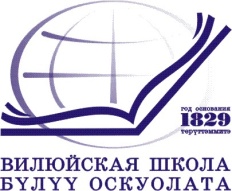 Муниципальное казенное учреждениеВИЛЮЙСКОЕ УЛУСНОЕ (РАЙОННОЕ) УПРАВЛЕНИЕ ОБРАЗОВАНИЕММуниципального района «Вилюйский улус (район)»678200  г.Вилюйск, ул.Ярославского,6, тел/факс 43-4-08 uuovil@qmail.comОКПО 02123854, ОГРН 1021400642042, ИНН/КПП 1410001987/141001001СОГЛАСОВАНО:	УТВЕРЖДАЮ:Зам.начальника МКУ «ВУУО»	Начальник МКУ «ВУУО»_____________Н.А.Филиппова	__________Н.М.Семенова«____»___________2020г.	«___»__________2020г.Программа работы с родителями Центра диагностики и консультирования«Я и Мой ребенок»Пояснительная записка      Программа «Я и Мой ребенок» способствует развитию детско-родительских отношений и раннее выявление проблем в развитии детей на ранних этапах. Данная программа состоит из 2-3 занятий, которые проводятся 1 раза в неделю по 40 мин.          В основе занятий лежат психологические упражнения с элементами тренинга, нейропсихологические упражнения, моделирующие  различные аспекты  поведения детей и родителей  в разных ситуациях, коррекция взаимоотношений с окружающими при помощи проекции внутреннего мира человека средствами изобразительного искусства  (арт-терапия) и  занятие на развитие речи детей по методике Стребелевой, Монтиссори, Фребеля, Разенковой. Для организации занятий целесообразно использовать форму круга для создания доверительной обстановки в группе.	Для проведения занятий по данной программе необходимо выполнение следующих требований:Количество пар-участников (ребенок-родитель) должно быть не менее трех (6 человек), однако не должно превышать восьми (16 человек). Оптимальное число участников - 5-7 семейных пар (родитель-ребенок);Рекомендуется присутствие на занятиях двух тренеров ведущих, т.к. в ходе занятий предполагается одновременная работа одного ведущего с группой детей, а другого - с группой родителей. Цель:    Установление доверительных отношений между родителями и детьми, а также оказание методической, диагностической, консультативной и коррекционной помощи семьям, воспитывающих детей раннего возраста от 1 до 3-х лет. Задачи:усиление способности родителей к пониманию  эмоционального мира своего ребенка;изменение неадекватных родительских позиций;оптимизация форм родительского воздействия в процессе      воспитания детей;повышение профессиональной компетентности родителей и законных представителей;психолого-педагогическое сопровождение и комплексня помощь родителям законным представителям;помощь детям раннего возраста в период адаптации и социализации.Формы:Арт - терапия;Мини - тренинг;Диагностика;Игры - активаторы;Ролевая игра;Релаксация;Упражнения с телесным контактом;Нейропсихологические упражнения;Коррекционные логопедические занятия;Занятия с использованием элементов эрготерапии;Рефлексия.Принципы работы и технические приемы работы ведущего.Основные принципы работы ведущего:активное наблюдение за работой группы;умение не только говорить, но и слушать;привлечение к работе всех участников;постоянная обратная связь с участниками (помогут улыбки, кивки, перефразирования, благодарности в ответ);удачные жесты и движения тренера должны оживлять подачу материала, но не отвлекать участников;никаких сердитых гримас или угрожающих интонаций, только шутливые комментарии для тех, кто не хочет включаться в работу или пытается мешать другим;оказание необходимой поддержки - жестами, комментариями, пожатием руки, прикосновения к плечу;оценка не участников, а их действий.Технические приемы:Все инструкции к действиям должны быть понятны и подобраны;Их лучше повторить несколько раз, немного перефразируя, чтобы дошло для всех;Личный показ необходим всегда;Практическое умение отрабатываются индивидуально, затем в парах, затем, в небольших группах;Не терять обратной связи с участниками;Всеми возможностями способами поддерживать эффективное поведение участников.	Этапы диагностики:	 Сама по себе групповая работа достаточно диагностична, в ней проявляются особенности межличностного и внутрисемейного взаимодействия, а также личностные характеристики участников. Наблюдения за отношениями между детьми и родителями в группе позволяют отследить произошли (или не произошли) какие-либо изменения. На раннем этапе развития диагностика проводится с помощью Кидсидей.	Анализ результатов. 	Эффективность групповой работы оценивалась по субъективным параметрам, которые извлекались из отчетов родителей после окончания занятий, а также из наблюдений ведущего за поведением детей в группе.	На основании высказываний родителей после участия в групповых занятиях можно выделить общие, наиболее значимые показатели:- лучшее понимание своего ребенка;-  значительное снижение числа конфликтов между родителями и детьми;- появление нового положительного опыта взаимодействия;-  ощущение большей эмоциональной близости с ребенком;- ранне выявление отклонений ребенка;- проведение занятий дома с ребенком для развития восприятие, познавательных процессов.  Так как каждый участник вынес свой индивидуальный опыт из участия в группе, то целесообразным будет описание результатов по каждой детско-родительской паре.Структура занятия:	1. Приветствие.Цель: создание положительной психологической атмосферы, обстановки принятия. 	Каждое занятие начиналось с определенного ритуала. Затем все участники садятся в круг на стульчики и, начиная с ведущего, произносят свое имя, накрывая при этом своей ладонью ладонь соседа, сидящего слева («Приветствие по кругу»).	2. Разминка (одно из упражнений на развитие навыков общения, либо подвижная игра).Цель: стимуляция активности участников, создание настроя на работу.	3. Основная часть.Игровой блок. Цель: сплочение  группы, установление доверительных отношений между ее участниками,  настрой участников на начало занятий.Арт-терапия.Цель: художественная деятельность каждому предоставляет возможность почувствовать себя творцом, научиться компенсировать средствами искусства негативные переживания, моделировать коммуникативный процесс как общения с собственным произведением, так и с окружающими людьми почувствовать свою значимость. 	4. Рефлексия.Цель: осознание и выражение своих чувств, подготовка к переносу группового опыта в другие сферы жизнедеятельности, обратная связь для ведущего. После окончания занятия обязательно обсуждалось происходящее в группе. Каждый участник высказывался по кругу о том, что ему понравилось или не понравилось, что хотелось бы изменить, что было особенно важным и интересным. Иногда оговаривалось, каким образом дети и (или) родители перенесут групповой опыт в повседневную жизнь (например, научат новой игре папу, разыграют перед остальными детьми своей группы придуманную сказку, повесят совместную работу у! себя дома и др.).	5. Прощание.Цель: эмоциональное сплочение группы. 	Самым последним совместным групповым действием после каждого занятия был ритуал прощания (придуманный экспромтом одной из мам). Он заключался в том, что все сидящие в кругу молча соприкасались ладонями с соседями слева и справа, таким образом, получался замкнутый круг. Примерно через 10 секунд руки разъединялись, на этом занятие завершалось.Тематический план занятий.Занятие № 1 «Давайте познакомимся». 1. Знакомство друг с другом (5 минут); 2. Упражнение «Ласковое имя» (5 минут); 3. Игра «Веселый колокольчик» (5 минут); 4. Упражнение  «Угадай ребенка» (10 минут);  5. Упражнение «Цветочный луг» (15 -20 минут); 6. Упражнение «Ива на ветру» (10 минут); 7. Рефлексия (5 минут). 	1. Знакомство друг с другом.Группа детей работает с одним из тренеров, в то же время взрослые работают отдельно с другим ведущем.	Взрослые решают вопрос о том, как их будут называть дети в ходе занятий. Тренер может предложить варианты:называть родителей по имени-отчеству;по именам;неформальные обращения, например, «тетя Таня, папа Сережа»Могут предложены другие варианты обращений на усмотрение участников группы.		В это время дети играют в игру  «Раз хлопок, два хлопок».Цель: активизация внимания участников группы.Инструкция: «Ребята, сейчас мы с вами поиграем и проверим, кто из вас самый внимательный. Если я подниму правую руку, то вы должны 1 раз хлопнуть в ладоши. Если же я подниму левую руку, то вы должны замереть».	2. Упражнение «Ласковое имя».Цель: данное упражнение позволяет детям и родителям запомнить имена друг друга и установить контакт.Инструкция: «Вспомните, как вас ласково зовут дома. Мы будем бросать друг другу мячик. И тот, к кому мячик попадает, называет одно или несколько своих ласковых имен. Кроме того, важно запомнить, кто каждому из вас бросил мячик. Когда все дети и родители назовут ласково свои имена, мячик пойдет в обратную сторону. Нужно постараться не перепутать и бросить мяч тому, кто первый раз бросил вам, а, кроме того, произнести его ласковое имя».Игра «Веселый колокольчик».Цель: игра развивает слуховое восприятие, создает настрой на дальнейшую работу.	Все садятся в круг. По желанию группы выбирается водящий, однако если желающих водить нет, то роль водящего выполняет тренер. Водящему завязывают глаза, а колокольчик передают по кругу, задача водящего – поймать человека с колокольчиком. Перебрасывать колокольчик друг другу нельзя. Упражнение  «Угадай меня». («Исследование лица»), маму, папу.Цель: развитее тактильных ощущений, формирования выдержки, способствует доверительным отношения друг с другом.	Дети поочередно с закрытыми глазами ощупывают лица других участников (по сигналу ведущего один из детей или родителей молча подходит к водящему). Найдя своего ребенка (или маму), водящий должен назвать его имя и снять повязку с глаз. 	Родитель угадывает ребенка по рукам (с закрытыми глазами). Родитель в данном случае ощупывает руки детей с завязанными глазами, пытаясь узнать своего ребенка.	5. Упражнение «Цветочный луг» (арт-терапия).	 Цель: коррекция взаимоотношений с окружающими при помощи проекции внутреннего мира человека средствами изобразительного искусства.Оборудование: карандаши, фломастеры, бумага, ластик. 	Этюд «Цветок». Теплый луч упал на землю и согрел в ней семечко. Из семечка проклюнулся росток. Из ростка вырос прекрасный цветок. Нежится цветок на солнце, подставляет солнышку лепестки и поворачивает голову за солнышком. 	Тренер говорит текст, а участники сопровождают его выразительными движениями. Вот у нас выросли самые красивые цветы и сейчас мы их зарисуем.Маме и ребенку выдается один лист бумаги на двоих и одна упаковка фломастеров.	Инструкция: «Сейчас вы попытаетесь понять друг друга без слов. По моему сигналу один из вас начнет рисовать то, цветок  (предварительно родитель и ребенок должны договориться о том, кто из них начнет первый). Второй, молча наблюдает и пытается угадать какой цветок рисует партнер. 	По второму сигналу необходимо поменяться и дорисовать неоконченный рисунок». По окончании обсуждаются результаты и степень удовлетворенности совместной работой.	На втором этапе нужно нарисовать на листе бумаги луг и представить себе, что луг – это жизнь. 	6. Упражнение «Ива на ветру».Цель: способствует доверию и снимает напряжение.Инструкция. «Вообразите теплую летнюю ночь. Стрекочут сверчки, легкий ветер раскачивают чуткие ветви ивы».Ход игры: группа становится в тесный кружок, плечом к плечу, а в центре один ребенок - «ива». Легкие движения рук вперед изображают ласковые прикосновения ветра, слегка раскачивающего иву.  У ребенка - «ивы» ноги вместе, руки скрещены на груди, глаза закрыты. Сохраняя ноги в том же положении, а тело прямым, но совершенно расслабленным, ива отдает себя на волю, раскачиваясь из стороны в сторону, вперед и назад. Те, кто стоит по кругу, поддерживают ее мягкими толчками ладоней. Ветерки, раскачивая иву, поют ей колыбельную на какой- нибудь нежный мотив. Каждый из участников должен побывать ивой.7. РЕФЛЕКСИЯ, ПРОЩАНИЕ.Тематический план занятий.Занятие № 2 «Мы команда».1. Приветствие по кругу;2. Упражнение «Комплименты»;3. Игра «Найди себе пару»;4. Игра – активатор   «Займи свой домик»; 5. Арт-терапия  «Рисунок по кругу».6. Ролевая игра «Вот так ситуация»;6. Релаксационное упражнение «Из семечка - в дерево»;7. Рефлексия;8. Прощание.1. Приветствие по кругу.2. Упражнение «Комплементы».	Всем играющим предлагается по очереди говорить приятное друг другу. Комплименты могут касаться личных качеств, настроения, внешности.                          3. Игра «Найди себе пару».	Ведущий раздает заранее приготовленные листочки с написанными на них названиями животных каждому участнику (если дети маленькие, то надо незаметно сказать на ушко название животного). Поскольку все названия парные, каждый может найти себе пару после команды ведущего. После того как каждый нашел себе «свое» животное, ведущий опрашивает «Кто вы?».4. Игра - активатор   «Займи свой домик».	Мамы с детьми садятся на стульчики, расположенные по кругу, «поросята» прячутся в свои домики. Но им очень хочется погулять, порезвиться и похрюкать. По сигналу взрослого «поросята» выбегают и веселятся. Но наступает время возвращаться домой. По сигналу участники возвращаются в свои «домики». Пока «поросята» играли, ветер унес чей-то соломенный домик (психолог незаметно убирает один стульчик во время веселья). Но шустрый «поросенок» занимает домик своего соседа, и кто-то остается без домика.5. Арт-терапия  «Рисунок по кругу».	Каждый участник начинает рисовать на свободную тему на своем листе бумаги. По сигналу ведущего все передают свои рисунки соседу слева и продолжают рисовать. Передача рисунков по кругу осуществляется каждые 2-3 минуты. Работа продолжается до тех пор, пока рисунки не вернутся с своим хозяевам.6. Ролевая игра «Вот так ситуация».Цель: отработка и решение жизненных ситуаций. 	Родители, вообразите, что вы стали детьми. Вы должны ощутить себя другими. Закройте глаза и представьте, что вы делаете, как вы живете, о чем  думаете,  и чего вам очень хочется. А дети стали родителями. Закройте глаза и представьте, что вы делаете, как вы живете, о чем  думаете,  и чего вам очень хочется. Раздаются карточки различными ситуациями. Необходимо разыграть эти ситуации.Девочки рассказывают о своих впечатлениях.7. Релаксационное упражнение «Из семечка - в дерево»Цель: обучение выразительным движениям, релаксация.	Ход игры: дети стоят в кругу. Ведущий стоит в центре и предлагает детям превратиться в маленькое сморщенное семечко (сжаться в комочек на полу, убрать голову и закрыть ее руками). Взрослый - садовник - очень бережно относиться к семенам, поливает их (гладит по голове и телу), ухаживает. С теплым весенним солнышком семечко начинает, медленно расти (дети - семечки медленно поднимаются). У него раскрываются листочки, (руки поднимаются),  растет стебелек (вытягивается тело), появляются веточки с бутонами (руки в стороны, пальцы сжаты). Наступает радостный момент – бутоны лопаются (резко резко разжимаются кулачки),  и росток превращается в прекрасный сильный цветок. Наступает лето, цветок хорошеет, любуется собой (осмотреть себя), улыбается цветами - соседям, кланяемся им, слегка дотрагивается до них своими лепестками (кончиками пальцев дотянуться до соседей). Но вот подул ветер, пришла осень. Цветок качается в разные стороны, борется с непогодой (раскачивания руками, головой, телом), сгибается, клониться к земле и ложится на нее. Ему грустно. Но вот пошел зимний снежок. Цветок опять превратился в маленькое семечко (свернуться на полу). Снег укутал семечко, ему тепло и спокойно. Скоро опять наступит весна, и оно оживет. Ведущий ходит между детьми и показывает им движения. После того как дети «Сворачиваются» на полу, взрослый подходит к каждому ребенку, гладит его.8. РЕФЛЕКСИЯ, ПРОЩАНИЕ.Приложение № 1Рекомендуемая диагностикаШКАЛА СТЕПЕНИ ОТВЕРЖЕННОСТИ РЕБЕНКА в СЕМЬЕУважаемый родитель!	Предлагаемая Вам шкала содержит перечень некоторых черт характера и особенностей ребенка. Во время знакомства с этим перечнем поставьте знаки «+» перед порядковыми номерами тех черт характера и особенностей ребенка, о которых Вы мечтали, чтобы они был Вашего ребенка, еще до его рождения (графа I), а так перед порядковыми номерами тех черт характера и особенностей ребенка, которые, по Вашему мнению, имеются у Вашего ребенка в настоящее время (графа II). В конце каждой графы подсчитайте общее количество черт характера и особенностей ребенка со знаком «+».Шкала степени отверженности ребенка в семье	Общее количество черт характера и особенностей ребенка со знаком «+» (графа I) подсчитывают родители.Общее количество черт характера и особенное! ребенка со знаком «+» (графа II) подсчитывают родители.Общее количество черт характера и особенностей  ребенка со знаком «+», совпавших в двух графах (пример совпадения: графа I - обаятельным, графа II обаятельный и т. п.) подсчитывают родители.	После подсчета общего количества черт характера особенностей ребенка со знаком «+», совпавших в двух графах, необходимо вычислить процент совпавших черт характера и особенностей ребенка.	Для вычисления процента составляется пропорции где общее количество черт характера и особенностей ребенка со знаком «+» в графе I берется за 100 %, а обще количество черт характера и особенностей ребенка со знаком «+», совпавших в двух графах, за х.	Чем выше процент совпавших черт характера и особенностей ребенка, тем менее отвержен ребенок в семье. 	Когда этот процент варьирует от 0 до 20, ребенок практически отвержен и ситуация для него в семье край не неблагоприятная. 	Когда этот процент колеблется от 21 до 40, ребенок чаще всего чувствует себя отвергнутый и ситуация для него в семье неблагоприятная. 	Когда этот процент варьирует от 41 до 70, ребенок может периодически немного раздражать родителей, но ситуация для него в семье среднеблагоприятная. 	Когда этот процент колеблется от 71 до 100, ребенок чувствует себя любимым, нужным и необходимым, и ситуация для него в семье благоприятная.	Для более детальной оценки степени отверженности ребенка в семье подсчитывается общее количество знаков «+» в графе II, если они стояли перед следующими порядковыми номерами: 6, 7, 14, 15, 16, 17, 23, 24, 25, 26, 27, 33, 34, 35, 36, 37, 44, 45, 47, 54, 58, 59, 67, 68, 69, 70, 71, 72, 73, 74, 75, 76, 77, 78, 81, 82, 83, 84, 95, 96.	Эти порядковые номера соответствуют нежелательным и отрицательным чертам характера ребенка. Если некоторые из перечисленных порядковых номеров совпали в графах I и II, их в расчет не принимать.	После окончания подсчета необходимо вычислить процент отрицательных и нежелательных черт характера и тех особенностей ребенка, которые беспокоят родителей в настоящее время. Для этого составляется пропорция, где общее количество черт характера и особенностей ребенка со знаком «+» в графе II равно 100 %, общее количество нежелательных и отрицательных черт характера и особенностей ребенка в графе II - х.	Чем выше, по мнению родителей, процент нежелательных и отрицательных черт характера ребенка, тем более отверженным он будет чувствовать себя в семье.	Когда этот процент варьирует от 0 до 20, у ребенка, в глазах родителей, практически не имеется нежелательных и отрицательных черт характера, которые бы раздражали, и ситуация для него в семье очень благоприятная. Когда этот процент колеблется от 21 до 40, ребенок также не чувствует себя отвергнутым, и ситуация для него в семье благоприятная. Когда этот процент варьирует от 41 до 70, у ребенка имеется целый ряд нежелательных для родителей качеств, за которые они нередко ругают его, но, тем не менее, ситуация для ребенка в семье среднеблагоприятная. И лишь когда этот процент превышает 70, ребенок не только ощущает себя ненужным, но и действительно отвергнут родителями.	Результаты подсчета свидетельствуют о том, что у ребенка, в глазах родителей, преобладают нежелательные и отрицательные черты характера, которые постоянно раздражают и волнуют их. Значительное недовольство ребенком приводит к тому, что он все время ощущает себя нелюбимым, ненужным, отвергнутым.	Чаще всего результаты данных процента совпавших черт характера в двух графах и процента нежелательных и отрицательных черт характера в графе II корректируют друг с другом.	Если корреляции нет, то о степени отверженности ребенка более точно можно судить по результатам второй пропорции (нежелательные и отрицательные черты).	Чтобы уточнить, почему ребенок отвержен, необходимо собрать дополнительные сведения.1.  Ваш ребенок был долгожданным? (да, нет)2.  Ваш ребенок не был долгожданным? (да, нет) 	После ответа на эти вопросы сообщите дополнительную информацию для граф I и II основной шкалы.	Иногда несоответствие между ожидаемым будущим ребенком и ребенком в настоящее время именно по этим ответам и является главным пусковым механизмом к неприятию родителем своего ребенка и его отверженностью в семье. Особенно большое значение для выявления причины неприятия имеет тот факт, если родитель очень сильно желал ребенка одного пола, а родился ребенок другого пола или когда ребенок похож на родителя другого пола и взял от него те черты характера, которые не приемлет данный родитель.Список использованной литературы:1. В основе программы лежит книга «Тренинг эффективного взаимодействия с детьми» комплексная программа Е.К. Лютова, Г.Б. Монина Издательство «Речь» Сант-Петербург 2003 г.2. Использовались игры и упражнения из книг:Л.В. Чернецкая «Психологические игры и тренинги» Издательство «Феникс Ростов – Дону 2005г;И.Желдан «Практикум по групповой психотерапии детей и подростков с коррекцией семейного воспитания» Издательство «Речь» Санкт – Петербург 2004 г;Г.А. Широкова, Е.Г. Жадько «Практикум для детского психолога» Издательство «Феникс» Ростов –  на Дону 2005г;программа «Я и мой ребенок» Е.В. Карпова, Е.К. Лютова Журнал «Психолог в детском саду» № 3 2004 г.  Каким я мечтал (а) видеть своего ребенкаКаким я мечтал (а) видеть своего ребенкаКаким я вижу своего ребенка в настоящее времяКаким я вижу своего ребенка в настоящее время1. Умным1. Умным1. Умный1. Умный2. Сообразительным2. Сообразительным2. Сообразительный2. Сообразительный3. Все схватывающим на лету3. Все схватывающим на лету3. Все схватывающий на лету3. Все схватывающий на лету4. Одаренным4. Одаренным4. Одаренный4. Одаренный5. Талантливым5. Талантливым5. Талантливый5. Талантливый6. Глупым6. Глупым6. Глупый6. Глупый7. Тупым7. Тупым7. Тупой7. Тупой8. Целеустремленным8. Целеустремленным8. Целеустремленный8. Целеустремленный9. Серьезным9. Серьезным9. Серьезный9. Серьезный10. Настойчивым10. Настойчивым10. Настойчивый10. Настойчивый11 . Трудолюбивым11 . Трудолюбивым11. Трудолюбивый11. Трудолюбивый12. Деятельным12. Деятельным12. Деятельный12. Деятельный13. Активным13. Активным13. Активный13. Активный14. Легкомысленным14. Легкомысленным14. Легкомысленный14. Легкомысленный15. Ленивым15. Ленивым15. Ленивый15. Ленивый16. Бездеятельным16. Бездеятельным16. Бездеятельный16. Бездеятельный17. Сосредоточенным17. Сосредоточенным17. Сосредоточенный17. Сосредоточенный18. Добросовестным18. Добросовестным18. Добросовестный18. Добросовестный19. Старательным19. Старательным19. Старательный19. Старательный20. Скромным20. Скромным20. Скромный20. Скромный21. Послушным21. Послушным21. Послушный21. Послушный22. Рассеянным22. Рассеянным22. Рассеянный22. Рассеянный23. Недобросовестным23. Недобросовестным23. Недобросовестный23. Недобросовестный24. Нестарательным24. Нестарательным24. Нестарательный24. Нестарательный25. Заносчивым25. Заносчивым25. Заносчивый25. Заносчивый26. Непослушным26. Непослушным26. Непослушный26. Непослушный27. Добрым27. Добрым27. Добрый27. Добрый28. Отзывчивым28. Отзывчивым28. Отзывчивый28. Отзывчивый29. Справедливым29. Справедливым29. Справедливый29. Справедливый30. Мягким30. Мягким30. Мягкий30. Мягкий31. Чувствительным31. Чувствительным31. Чувствительный31. Чувствительный32. Злым32. Злым32. Злой32. Злой33. Неотзывчивым33. Неотзывчивым33. Неотзывчивый33. Неотзывчивый34. Несправедливым34. Несправедливым34. Несправедливый34. Несправедливый35. Жестоким35. Жестоким35. Жестокий35. Жестокий36. Бесчувственным36. Бесчувственным36. Бесчувственный36. Бесчувственный37. Ласковым37. Ласковым37. Ласковый37. Ласковый38. Нежным38. Нежным38. Нежный38. Нежный39. Приветливым39. Приветливым39. Приветливый39. Приветливый40. Обаятельным40. Обаятельным40. Обаятельный40. Обаятельный41. Откровенным41. Откровенным41. Откровенный41. Откровенный42. Общительным42. Общительным42. Общительный42. Общительный43. Грубым43. Грубым43. Грубый43. Грубый44. Неприветливым44. Неприветливым44. Неприветливый44. Неприветливый45. Замкнутым45. Замкнутым45. Замкнутый45. Замкнутый46. Скрытным46. Скрытным46. Скрытный46. Скрытный47. Ранимым47. Ранимым47. Ранимый47. Ранимый48. Обидчивым48. Обидчивый449. Бесхитростным49. Бесхитростный50. Мнительным50. Мнительный51. Грустным51. Грустный52. Тревожным52. Тревожный53. Хитрым53. Хитрый54. Веселым54. Веселый55. Жизнерадостным55. Жизнерадостный56. Фантазером56. Фантазер57. Хвастливым57. Хвастливый58. Болтливым58. Болтливый59. Застенчивым59. Застенчивый60. Молчаливым60. Молчаливый61. Честным61. Честный62. Решительным62. Решительный63. Сильным63. Сильный64. Выносливым64. Выносливый65. Терпеливым65. Терпеливый66. Лживым66. Лживый67. Нерешительным67. Нерешительный68. Слабым68. Слабый69. Невыносливым69. Невыносливый70. Нетерпеливым70. Нетерпеливый71. Агрессивным71. Агрессивный72. Задиристым72. Задиристый73. Вспыльчивым73. Вспыльчивый74. Вредным74. Вредный75. Упрямым75. Упрямый76. Капризным76. Капризный77. Эгоистичным77. Эгоистичный78. Спокойным78. Спокойный79. Невредным79. Невредный80. Жадным80. Жадный81. Трусливым81. Трусливый82. Неуклюжим82. Неуклюжий83. Неряшливым83. Неряшливый84. Медлительным84. Медлительный85. Щедрым85. Щедрый86. Отважным86. Отважный87. Смелым87. Смелый88. Ловким88. Ловкий89. Опрятным89. Опрятный90. Подвижным90. Подвижный91. Красивым91. Красивый92. Здоровым92. Здоровый93. Обычным, как все93. Обычный, как все94. Некрасивым94. Некрасивый95. Больным95. Больной96. Необычным96. Необычный